ビデオ制作クリエイティブブリーフテンプレート       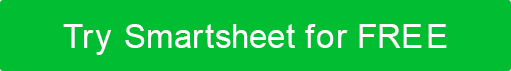 免責事項Web サイト上で Smartsheet から提供される記事、テンプレート、または情報は参照用です。情報を最新かつ正確に保つよう努めていますが、当サイトまたはウェブサイトに含まれる情報、記事、テンプレート、関連するグラフィックスに関する完全性、正確性、信頼性、適合性、または可用性について、明示または黙示的ないかなる表明も保証も行いません。したがって、そのような情報に対する信頼は、お客様の責任で厳重に行われます。プロジェクト目的| ウィイ?目的| ウィイ?目的| ウィイ?機会|  ウルティメイト の衝撃?機会|  ウルティメイト の衝撃?機会|  ウルティメイト の衝撃?コア メッセージとアクションへの呼び出し |  ワトは言ってるの?コア メッセージとアクションへの呼び出し |  ワトは言ってるの?コア メッセージとアクションへの呼び出し |  ワトは言ってるの?目的目的目的プロジェクトは何 を達成するために機能し、どのような課題がありますか?プロジェクトは何 を達成するために機能し、どのような課題がありますか?プロジェクトは何 を達成するために機能し、どのような課題がありますか?件名件名件名投影されたタイムライン投影されたタイムライン投影されたタイムライン重要な日付/締め切り重要な日付/締め切り重要な日付/締め切り予算予算予算量量量追加財務予測/注記追加財務予測/注記追加財務予測/注記ターゲットターゲットターゲットプロジェクトターゲット|  私たちは 到達しようとしていますか?プロジェクトターゲット|  私たちは 到達しようとしていますか?プロジェクトターゲット|  私たちは 到達しようとしていますか?ブランドターゲット| Whoはブランドが話していますか?ブランドターゲット| Whoはブランドが話していますか?ブランドターゲット| Whoはブランドが話していますか?望ましい反応| Whatの行動は、あなたの市場が取ることを望みますか?望ましい反応| Whatの行動は、あなたの市場が取ることを望みますか?望ましい反応| Whatの行動は、あなたの市場が取ることを望みますか?姿勢姿勢姿勢プロジェクトトーン|  ワト の特徴は、私たちが伝えようとしていますか?プロジェクトトーン|  ワト の特徴は、私たちが伝えようとしていますか?プロジェクトトーン|  ワト の特徴は、私たちが伝えようとしていますか?ブランドパーソナリティ|  Whatの特性 は、ブランドを定義しますか?ブランドパーソナリティ|  Whatの特性 は、ブランドを定義しますか?ブランドパーソナリティ|  Whatの特性 は、ブランドを定義しますか?競合分析競合分析競合分析参照|  類似の産業および他の分野における研究、インスピレーション、スタイル参照|  類似の産業および他の分野における研究、インスピレーション、スタイル参照|  類似の産業および他の分野における研究、インスピレーション、スタイル展開とメディア戦略展開とメディア戦略展開とメディア戦略ウェブサイト、メールキャンペーン、オフィスやイベントなどに表示されます。 誰がホストするのですか?自己、オンラインプラットフォームなど?ウェブサイト、メールキャンペーン、オフィスやイベントなどに表示されます。 誰がホストするのですか?自己、オンラインプラットフォームなど?ウェブサイト、メールキャンペーン、オフィスやイベントなどに表示されます。 誰がホストするのですか?自己、オンラインプラットフォームなど?リソースリソースリソースコンテンツ|  既存の映像、スクリプト、場所、アクター、グラフィックなどコンテンツ|  既存の映像、スクリプト、場所、アクター、グラフィックなどコンテンツ|  既存の映像、スクリプト、場所、アクター、グラフィックなど機器|  カメラ、音響機器、照明、編集ソフトなど機器|  カメラ、音響機器、照明、編集ソフトなど機器|  カメラ、音響機器、照明、編集ソフトなどステークホルダーステークホルダーステークホルダープロジェクト の管理と承認の発行を担当するユーザーすべての関係者をリストします。プロジェクト の管理と承認の発行を担当するユーザーすべての関係者をリストします。プロジェクト の管理と承認の発行を担当するユーザーすべての関係者をリストします。その上その上その上その他の重要な情報を含めます。その他の重要な情報を含めます。その他の重要な情報を含めます。コメントと承認コメントと承認コメントと承認クライアント連絡先の名前とタイトルクライアント連絡先の名前とタイトルクライアント連絡先の名前とタイトルコメントコメントコメント日付署名署名